Консультация для родителейна тему:Что должно беспокоить родителей в ребёнке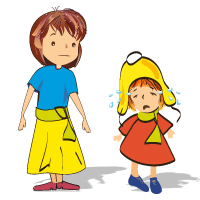 Подготовила:педагог-психолог	Молчанова Е.С.Кто как не любящие родители замечают малейшие перемены в настроении своего ребенка и тут же бросаются ему на помощь? И часто достаточно одной  любви, ласки и терпения, чтобы помочь малышу. Но в жизни бывают такие ситуации, когда одной родительской любовью не обойтись, и тогда на помощь приходит детский психолог.  Когда  ребенок маленький и беспомощный, родители с удовольствием общаются с ним: берут на руки, разговаривают, стараются вызвать ответную улыбку. Каждое новое умение малыша вызывает восторг.  В этот период кажется, что нет важнее задачи на свете, как вовремя покормить малыша, поменять подгузник и побольше гулять с ними.  Но вот маленький человечек делает первые шаги, говорит первые слова. Кончаются бессонные ночи, ребенок начинает приобретать навыки самообслуживания, переходит к «взрослой» пище. Мама чувствует себя спокойнее и увереннее в обращении с ним. И тут появляются другие трудности – с воспитанием. Малыш мало похож на взрослого, ведь он чувствует и мыслит иначе. Чувства его могут быть сильны, но чаще они не стойки: то, что его сегодня увлекло, завтра может быть забыто. Ребенок семимильными шагами движется вперед в своем развитии. Как это происходит? Что творится в его внутреннем мире? Конечно, в семье родители в большинстве случаев могут и сами правильно оценить состояние и поведение ребенка, помочь ему лучше использовать его природные возможности, найти лучшие способы взаимодействия с ним. Мало найдется родителей, которые в определенные моменты воспитания ребенка не задавали себе вопрос: “Что происходит? Почему мой малыш не слушается, почему сердится, почему вдруг плачет или смеется, почему сейчас он такой послушный, а через некоторое время начинает упрямиться; почему сегодня не хочет идти в сад или в школу, а завтра бежит туда с удовольствием?”  Список вопросов может быть бесконечным.  Как ответить на все эти вопросы, как помочь ребенку, как не повредить тот хрупкий внутренний мир, который в нем закладывается? Когда нужно обращаться к психологу?* Потеря контроля. Даже при самых гармоничных отношениях между родителями и детьми бывают моменты, когда ребенок не слушается, и это нормально, потому что свидетельствует о становлении личности маленького человека. Но если вы чувствуете, что теряете контроль над ребенком и вам все труднее ладить с ним, то лучше посоветоваться со специалистом, который сможет объективно оценить ситуацию и подсказать способы выхода из нее.  * Страхи. Помощь психолога необходима, если у ребенка постоянный страх темноты, страх оставаться одному в комнате, страх перед дождем, грозой, сильным ветром. Некоторые дети боятся насекомых, животных, незнакомых людей. Чувство страха угнетает ребенка, подавляет его активность, инициативу и нередко ведет к беспомощности перед ситуацией. Хотя в определенном возрасте страхи – явление естественное, говорящее о развитии воображения ребенка. Но даже в этом случае психолог поможет безболезненно преодолеть этот дискомфортный для матери и ребенка момент.  * Застенчивость. Самовосприятие слишком застенчивых детей достаточно негативно: они избегают контактов со сверстниками, чрезмерно чувствительны к критике, не проявляют инициативы, не утверждают и не защищают себя. Эти черты характера формируются в детстве, но застенчивость можно преодолеть.  *Агрессивность. Наверное, все родители в той или иной степени сталкивались с этой проблемой. Малыш сердится на вас, может обидеть другого ребенка, причинить боль собаке или кошке, демонстративно сломать игрушку, объявив, что она ему не нравится. Причин такого поведения огромное множество. Важно, чтобы оно не закрепилось и не вошло в черту характера ребенка, не ушло глубоко внутрь, не помешало в установлении нормальных отношений с окружающим миром. Помочь в этом случае может только психолог.  *Чрезмерная активность. Она становится причиной злости, нарушения планов, неудач и других неприятностей не только для ребенка, но и для родителей. Помощь психолога здесь просто необходима. Он посоветует, как направить активность ребенка в нужное русло.  *Особые ситуации. Психика ребенка очень хрупка и уязвима. В жизни порой бывают такие ситуации, с которыми трудно справиться даже взрослым. К ним относятся смерть одного из членов семьи, развод родителей; появление нового члена семьи; поступление в детский сад или в школу; серьезная болезнь ребенка; насилие по отношению к самому ребенку или у него на глазах. В этих случаях стоит обратиться к психологу, даже в том случае, если вам кажется, что одно из перечисленных событий не сильно повлияло на ребенка. Но дело в том, что внешне это может никак не проявляться, а уйти внутрь души и появится тогда, когда вы этого меньше всего ждете. Психолог определит, насколько сильно ребенок переживает, глубоко ли затронуло его происходящее, поможет справиться, пережить случившееся. Лучше вовремя определить тактику и стратегию преодоления возникшей кризисной ситуации, чем переделывать что-то или ломать в ребенке потом. Но было бы неверно думать, что психолога нужно посещать только в случаях проблемных ситуаций. Если у вас в семье царит любовь и согласие, и нет проблем, желательно просто прийти, чтобы выявить потенциальные возможности вашего ребенка: к чему он более способен, как лучше развить в нем гармоничную личность. Пройдя серию тестов у психолога, вы получите нужную и полезную информацию.  Ждем Вас!! Успехов Вам, дорогие родители!Список используемой литературы:1.Келли К. Как справиться с плохим поведением хорошими методами / Кейт Келли; пер. с англ. Л. А. Бабук. - Минск: Попурри, 2009. - 224 с.2.Лютова К. К., Монина Г. Б. Тренинг эффективного взаимодействия с детьми. - СПб.: Издательство «Речь», 2005. - 190 с., ил.3.Уманский К.Г. Невропатология для всех. М. 1989.